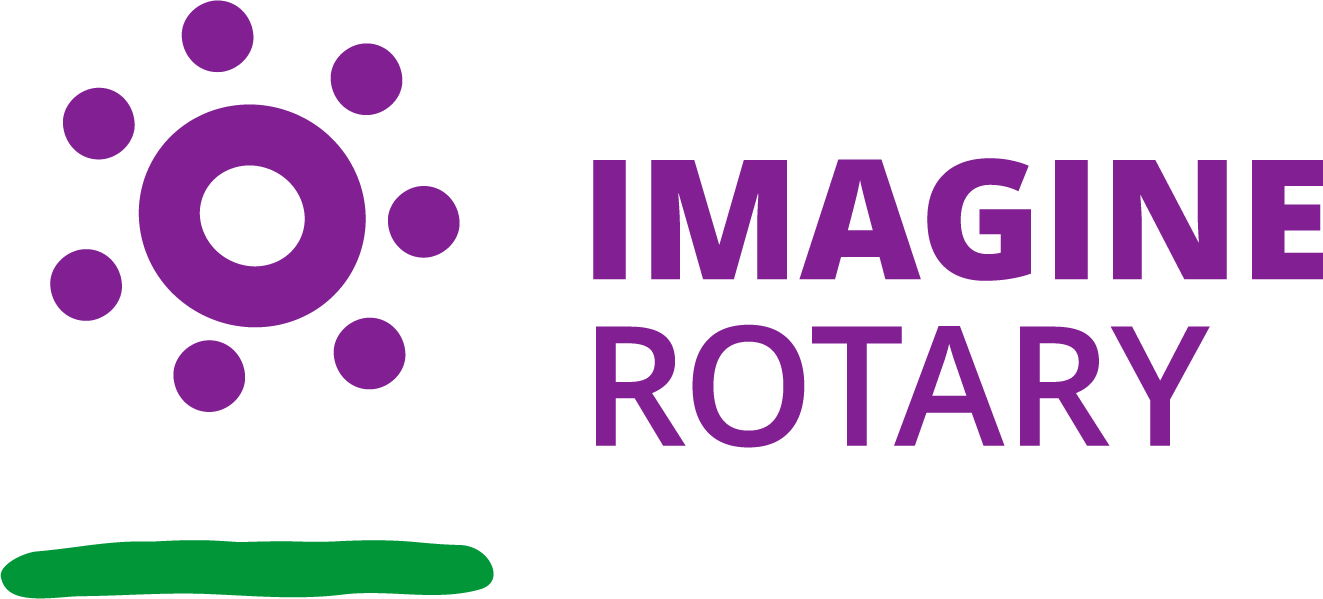 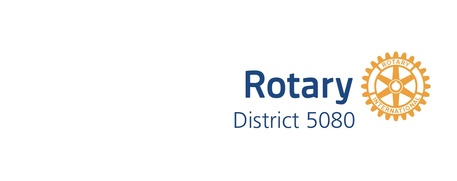 The District 5080 2023 Pivot AwardAwardThis award is a rotating trophy and will have specific significance for the winning club. Each recipient club will have permanent recognition engraved on the trophy for display in our District.  The award will be presented at the District Conference.NominationsNominations may be made by any District 5080 Rotary Club and should be endorsed by the Club Secretary. Nominations may also be made by District Leaders.Selection CriteriaOpen to any club in District 5080Describe something truly innovative that the club has successfully attempted this year.How has this benefited the club?Has it benefited the District?Can it be replicated for others to benefit?Is it a long term, sustainable event, project or program?Does it involve Rotary’s Avenues of Service?* Club * Vocational * Community *International * YouthDeadline for Nominations is April 29, 2023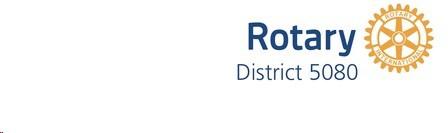 Application Form for District 5080 Pivot AwardName of Club Being Nominated:Please describe the reason this club is being nominated:Attach Additional Sheet(s) As Needed. Please refer to Selection Criteria Listed on Previous PageName of District Leader Making this Nomination:   	orName of Nominating Club:   	This Nomination was approved by the Club/Club Board of Directorson: (date)Signed by Club Secretary or Executive Officer:   	Feel free to add additional information or photos to support this nomination.Please send to: David Keyes	Sandpoint Rotary Club 	Sandpoint, ID 83864	Email: davidkeyes09@gmail.comNominations must be received by Saturday, April 29, 2023